PREFEITURA MUNICIPAL DE CAMPO GRANDE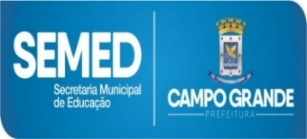 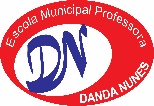 SECRETARIA MUNICIPAL DE EDUCAÇÃOSUPERINTENDÊNCIA DE GESTÃO DE POLÍTICAS EDUCACIONAISDIVISÃO DE EDUCAÇÃO ESPECIALFICHA DESCRITIVA DE ATIVIDADE PARA PORTFÓLIO E PLANEJAMENTO DIÁRIO ESCOLA MUNICIPAL ___________________________________  Data: ____ / ____ / 2021Aluno(a): ________________________________________________________________________Ano: _________________    Turma: ______ Turno: _____________________ Profissional de apoio: ______________________________________________________________Conteúdo: ________________________________________________________________________Habilidade(s) contemplada(s):   __________________________________________________________________________________        ____________________________________________________________________________________________________________________________________________________________________Situação didática: _______________________________________________________________________________________________________________________________________________________________________________________________________________________________________________________________________________________________________________________________________________________________________________________________________Relato da execução da atividade: ________________________________________________________________________________________________________________________________________________________________________________________________________________________________________________________________________________________________________________________________________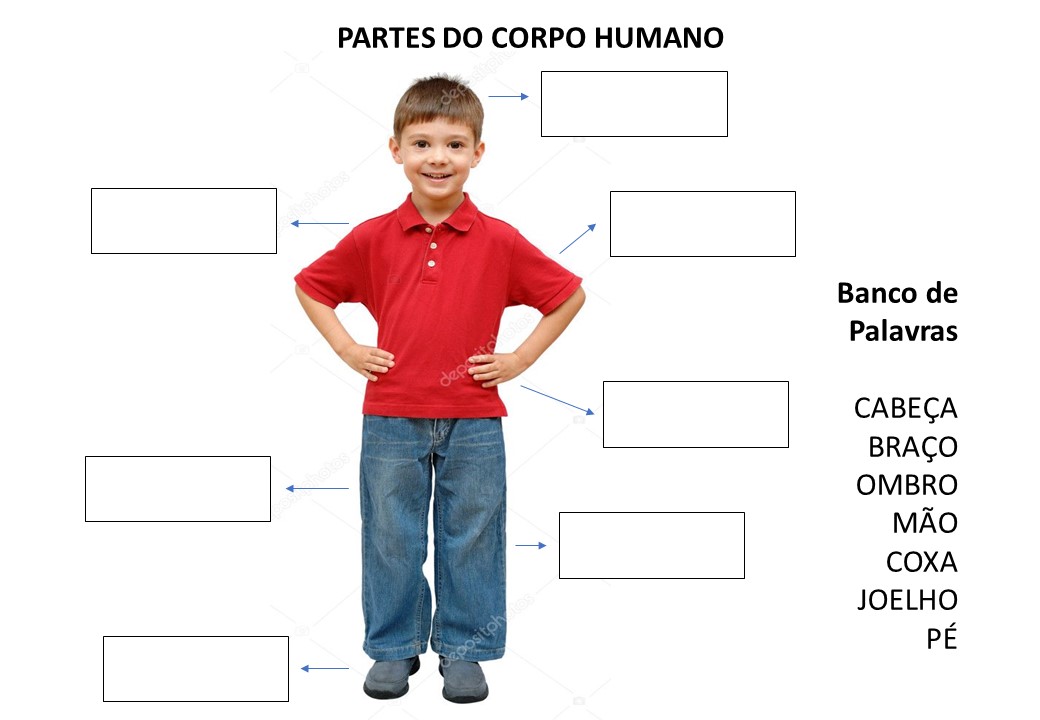 